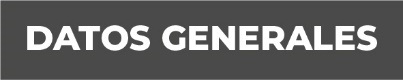 Nombre Ricardo Bautista MendozaGrado de Escolaridad Licenciatura en DerechoCédula Profesional (Licenciatura): 11621010 Teléfono de Oficina: 228-8-41-02-70. Ext. 3205Correo Electrónico:   Formación Académica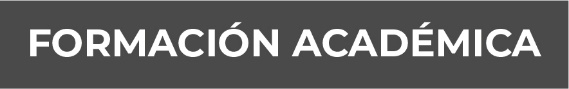 2018Universidad Popular Autónoma de VeracruzTrayectoria Profesional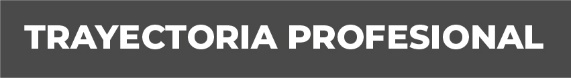 2016-2013Coordinación General de Comunicación SocialDepartamento de Recursos Materiales y Servicios Generales, Gobierno del Estado de VeracruzEncargado de la logística administrativa del parque vehicular de la dependencia de acuerdo con las actividades del C. Gobernador, en todo el estado de Veracruz, incluyendo salidas a otras entidades federativas, coordinar el mantenimiento preventivo, correctivo del mismo, trámites administrativos y base de datos (como bitácoras de mantenimiento las cuales se integran de las actividades oficiales que lleva a cabo el vehículo y kilometraje para el control del rendimiento de combustible, verificaciones vehiculares, pagos de derechos vehiculares, trámite de seguro de dichas unidades y expediente a la plantilla vehicular de la Dependencia) Conocimiento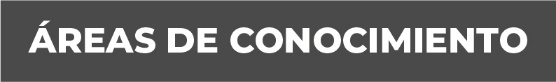 Departamento de transporte; Departamento Adquisiciones e inventarios; Departamento de Servicios Generales y en la rama del Derecho debido a mi profesionalización 